BAVINGTON PARISH COUNCILAGENDA PAPERYou are hereby summoned to attend a meeting of Bavington Parish Council to be held on Thursday 5th May 2016, commencing 7pm at Great Bavington Church Hall, for the purpose of transacting the business contained within this Agenda2016/10	Apologies for Absence2016/11	Disclosure of interests by members regarding agenda itemsMembers are invited to disclose any Disclosable Pecuniary Interests or other personal interests they may have in any of the items of business on the agenda in accordance with the Code of Conduct.2016/12	Approval of minutes taken at the meeting held 4th February 20162016/13	Matters arising from meeting held 4th February 20162016/14	CorrespondenceNorthumberland County Council – tree clearanceNorthumberland County Council – Wildlife & Countryside Act 1981 – Definitive Map Modification Order (No 1) 2016Request to display advertisement for St Francis Xavier R.C. Chapel, Cheesburn GrangeNorthumberland County Council – Love Northumberland Awards 20162016/15	Finance2016/15/01	Invoices payableZurich – annual insurance premium - £236.98Hire of Great Bavington URC – notice of formal hiring arrangements at £25/meeting (£100 per annum)2016/15/02	Audit of Accounts 2015-20162016/15/03	Any other financial matters2016/16	Planning2016/16/01	Planning Applications2016/16/02	Neighbourhood Plan2016/16/03	Any other Planning Matters2016/17	Ponteland school consultation2016/18	Risk Assessment2016/19	Any other Business2016/20	Date of Next Meeting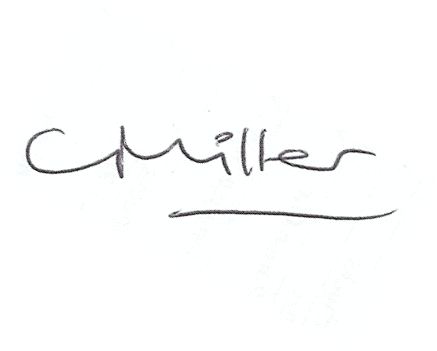 Dated this 25th day of April 2016.	Claire MillerParish Clerk